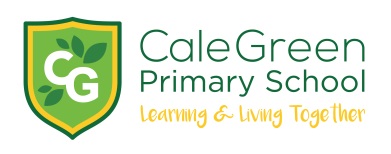 Wednesday 7th February, 2024Dear Parents and Carers,		Year 5 / 6 – Science Workshops 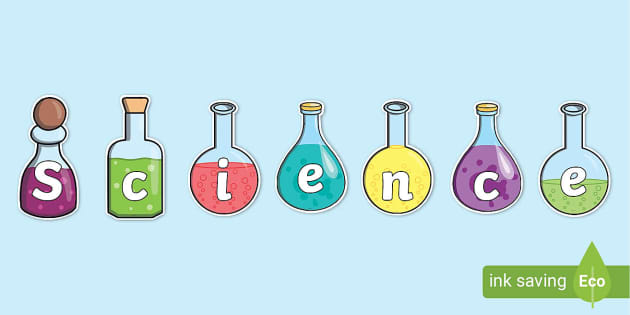 There are exciting science workshop opportunities for Year 5 / 6 this term - taking place at Cheadle Hulme School.The dates are as follows: The workshops will take place during the morning and we shall return in time for usual lunch time arrangements.  These trips are free of charge as Cheadle Hulme School provides the transport. Please give your permission via School Spider as soon as possible.  We have worked closely with staff at Cheadle Hulme School to ensure that the visit (journey and activities) is fully risk assessed.  The children will be accompanied by the class teacher and teaching assistant(s)If you have questions about these activities, please feel free to contact: schooladmin@calegreen.stockport.sch.uk Kind regards, 
Mrs Harding, Mrs Lewis, Mrs Powell-Gill and Miss FosterClass TeachersYear 5/6 – Science Workshops at Cheadle Hulme School Name of Child:I give permission for my child to attend the science workshops on:Tuesday 20th FebruaryTuesday 27th FebruaryTuesday 5th MarchMaple ClassMagnolia ClassMulberry ClassTuesday 20th FebruaryTuesday 27th FebruaryTuesday 5th MarchMaple ClassMagnolia ClassMulberry Class